Publicado en Barcelona el 24/01/2020 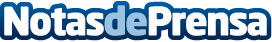 FIES Group aconseja extremar la precaución ante el riesgo de aludes estos próximos díasLa subida de las temperaturas tras el temporal ‘Gloria’, eleva el riesgo de aludes en las zonas montañosas del paísDatos de contacto:e-deon.netComunicación · Diseño · Marketing931929647Nota de prensa publicada en: https://www.notasdeprensa.es/fies-group-aconseja-extremar-la-precaucion Categorias: Viaje Sociedad Cataluña País Vasco Ecología Esquí Turismo http://www.notasdeprensa.es